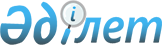 О внесении изменений в решение XXIII-й сессии маслихата города Алматы V-го созыва от 19 декабря 2013 года № 188 "О бюджете города Алматы на 2014-2016 годы"
					
			С истёкшим сроком
			
			
		
					Решение ХХХI сессии маслихата города Алматы V созыва от 10 сентября 2014 года N 259. Зарегистрировано в Департаменте юстиции города Алматы 18 сентября 2014 года за N 1085. Прекращено действие в связи с истечением срока
      В соответствии с пунктом 3 статьи 106, пунктом 1 статьи 108 Бюджетного Кодекса Республики Казахстан от 4 декабря 2008 года, статьями 6, 7 Закона Республики Казахстан от 23 января 2001 года "О местном государственном управлении и самоуправлении в Республике Казахстан", маслихат города Алматы V-го созыва РЕШИЛ:
      1. Внести в решение XXIII-й сессии маслихата города Алматы V-го  созыва от 19 декабря 2013 года № 188 "О бюджете города Алматы на 2014 - 2016 годы" (зарегистрировано в Реестре государственной регистрации нормативных правовых актов за № 1018, опубликовано 11 января 2014 года в газете "Алматы ақшамы" № 5-6 и 11 января 2014 года в газете "Вечерний Алматы" № 5-6), с изменениями, внесенными решениями XXIV-й сессией маслихата города Алматы V-го созыва от 18 февраля 2014 года № 201 "О внесении изменений в решение XXIII-й сессии маслихата города Алматы V-го созыва от 19 декабря 2013 года № 188 "О бюджете города Алматы на 2014-2016 годы" (зарегистрировано в Реестре государственной регистрации нормативных правовых актов за № 1025, опубликовано 15 марта  2014 года в газете "Алматы ақшамы" № 31 и 15 марта 2014 года в газете "Вечерний Алматы" № 32), внеочередной XXV-й сессией маслихата города Алматы V-го созыва от 15 апреля 2014 года № 208 "О внесении изменений в решение XXIII-й сессии маслихата города Алматы V-го созыва от 19 декабря 2013 года № 188 "О бюджете города Алматы на 2014-2016 годы" (зарегистрировано в Реестре государственной регистрации нормативных правовых актов за № 1032, опубликовано 29 апреля  2014 года в газете "Алматы ақшамы" № 49-51 и 29 апреля 2014 года в газете "Вечерний Алматы" № 49-50), внеочередной XXVIII-й сессией маслихата города Алматы V-го созыва от 13 июня 2014 года № 237 "О внесении изменений в решение XXIII-й сессии маслихата города Алматы V-го созыва от 19 декабря 2013 года № 188 "О бюджете города Алматы на 2014-2016 годы" (зарегистрировано в Реестре государственной регистрации нормативных правовых актов за № 1064, опубликовано 26 июня 2014 года в газете "Алматы ақшамы" № 81-83 и 26 июня 2014 года в газете "Вечерний Алматы" № 80-81), следующие изменения:
      в пункте 1:
      в подпункте 1):
      цифры "387 609 562,1" заменить цифрами "398 534 970,1";
      в строке "налоговым поступлениям" цифры "254 117 158,1" заменить цифрами "265 042 566,1";
      в подпункте 2):
      цифры "404 376 435,1" заменить цифрами "413 913 535,1";
      в подпункте 4):
      в строке "сальдо по операциям с финансовыми активами" цифры 
      "8 312 761" заменить цифрами "9 701 069";
      в строке "приобретение финансовых активов" цифры "8 562 761" заменить цифрами "9 951 069";
      в пункте 6 цифры "3 737 038" заменить цифрами "3 768 214";
      в пункте 8 цифры "13 222 875" заменить цифрами "13 417 875";
      в пункте 9 цифры "69 499 207,5" заменить цифрами "69 828 267,5";
      в пункте 10 цифры "45 883 684,8" заменить цифрами "46 169 731,8";
      в пункте 11 цифры "8 293 494" заменить цифрами "8 314 094";
      в пункте 12 цифры "48 744 813,5" заменить цифрами "49 988 775,5";
      в пункте 13 цифры "25 500 430" заменить цифрами "27 019 803";
      в пункте 14 цифры "20 955 579,7" заменить цифрами "21 774 517,7";
      в пункте 15 цифры "5 959 702" заменить цифрами "6 023 699";
      в пункте 16 цифры "11 182 080,3" заменить цифрами "11 371 585,3";
      в пункте 17 цифры "58 330 511,9" заменить цифрами "63 204 474,9";
      в пункте 18 цифры "24 616 821,6" заменить цифрами "25 970 608,6".
      2. Приложение 1 к указанному решению изложить в новой редакции согласно приложению к данному решению.
      3. Контроль за исполнением настоящего решения возложить на председателя постоянной комиссии по экономике и бюджету маслихата города Алматы С. Козлова и заместителя акима города Алматы М. Кудышева (по согласованию).
      4. Секретарю маслихата города Алматы Т. Мукашеву произвести государственную регистрацию нормативного правового акта  в Департаменте юстиции города Алматы.
      5. Настоящее решение вводится в действие с 1 января 2014 года и распространяется на отношения, возникшие до введения его в действие. БЮДЖЕТ ГОРОДА АЛМАТЫ НА 2014 ГОД
      Председатель
      XXXI-й сессии маслихата
      города Алматы V-го созыва           Х. Есенова
      Секретарь маслихата
      города Алматы V-го созыва           Т. Мукашев
					© 2012. РГП на ПХВ «Институт законодательства и правовой информации Республики Казахстан» Министерства юстиции Республики Казахстан
				
Председатель
XXXI-й сессии маслихата
города Алматы V-го созыва
Х. Есенова
Секретарь маслихата
города Алматы V-го созыва
Т. Мукашев Приложение 1
к решению XXXI-й сессии
маслихата города Алматы V-го созыва
от 10 сентября 2014 года № 259
Категория 
Категория 
Категория 
Категория 
Категория 
Сумма (тыс.тенге)
Класс                  Наименование
Класс                  Наименование
Класс                  Наименование
Класс                  Наименование
Сумма (тыс.тенге)
Подкласс
Подкласс
Подкласс
Сумма (тыс.тенге)
Специфика
Специфика
Сумма (тыс.тенге)
1
2
3
   I. ДОХОДЫ
398 534 970,1
1
Налоговые поступления
265 042 566,1
01
Подоходный налог 
126 654 062,1
2
Индивидуальный подоходный налог
126 654 062,1
03
Социальный налог
93 140 448,0
1
Социальный налог
93 140 448,0
04
Налоги на собственность
32 609 036,0
1
Налоги на имущество
20 966 661,0
3
Земельный налог
2 101 775,0
4
Налог на транспортные средства
9 540 000,0
5
Единый земельный налог
600,0
05
Внутренние налоги на товары, работы и услуги
8 700 200,0
2
Акцизы
3 272 400,0
3
Поступления за использование природных и других ресурсов
1 155 800,0
4
Сборы за ведение предпринимательской и профессиональной деятельности
3 997 000,0
5
Налог на игорный бизнес
275 000,0
08
Обязательные платежи, взимаемые за совершение юридически значимых действий и(или) выдачу документов уполномоченными на то государственными органами или должностными лицами
3 938 820,0
1
Государственная пошлина
3 938 820,0
2
Неналоговые поступления
2 064 907,0
01
Доходы от государственной собственности
1 863 837,0
1
Поступления части чистого дохода государственных предприятий
125 013,0
3
Дивиденды на государственные пакеты акций, находящиеся в государственной собственности
135 679,0
4
Доходы на доли участия в юридических лицах, находящиеся в государственной собственности
590 381,0
5
Доходы от аренды имущества, находящегося в государственной собственности
1 010 900,0
7
Вознаграждения по кредитам, выданным из государственного бюджета
1 864,0
02
Поступления от реализации товаров (работ, услуг) государственными учреждениями, финансируемыми из государственного бюджета
1 070,0
1
Поступления от реализации товаров (работ, услуг) государственными учреждениями, финансируемыми из государственного бюджета
1 070,0
06
Прочие неналоговые поступления
200 000,0
1
Прочие неналоговые поступления
200 000,0
3
Поступления от  продажи основного капитала
2 545 000,0
01
Продажа государственного имущества, закрепленного за государственными учреждениями
1 000 000,0
1
Продажа государственного имущества, закрепленного за государственными учреждениями
1 000 000,0
03
Продажа земли и нематериальных активов
1 545 000,0
1
Продажа земли 
1 500 000,0
2
Продажа нематериальных активов
45 000,0
4
Поступления трансфертов 
128 882 497,0
02
Трансферты из вышестоящих органов государственного управления
128 882 497,0
1
Трансферты из республиканского бюджета
128 882 497,0
Функциональная группа
Функциональная группа
Функциональная группа
Функциональная группа
Функциональная группа
Сумма (тыс.тенге
Функциональная подгруппа
Функциональная подгруппа
Функциональная подгруппа
Функциональная подгруппа
Сумма (тыс.тенге
Администратор бюджетных программ
Администратор бюджетных программ
Администратор бюджетных программ
Сумма (тыс.тенге
Программа
Программа
Сумма (тыс.тенге
Наименование
    II. ЗАТРАТЫ
413 913 535,1
01
Государственные услуги общего характера
3 768 214,0
111
Аппарат маслихата города республиканского значения, столицы
52 185,0
001
Услуги по обеспечению деятельности маслихата города республиканского значения, столицы
49 536,0
003
Капитальные расходы государственного органа
2 649,0
121
Аппарат акима города республиканского значения, столицы
1 668 540,0
001
Услуги по обеспечению деятельности акима города республиканского значения, столицы
656 430,0
002
Создание информационных систем
514 200,0
003
Капитальные расходы государственного органа
473 549,0
013
Обеспечение деятельности Ассамблеи народа Казахстана города республиканского значения, столицы
24 361,0
123
Аппарат акима района в городе, города районного значения, поселка, села, сельского округа
975 304,0
001
Услуги по обеспечению деятельности акима района в городе, города районного значения, поселка, села, сельского округа
737 928,0
022
Капитальные расходы государственного органа
237 376,0
379
Ревизионная комиссия города республиканского значения, столицы
128 998,0
001
Услуги по обеспечению деятельности ревизионной комиссии города республиканского значения, столицы
128 703,0
003
Капитальные расходы государственного органа
295,0
356
Управление финансов города республиканского значения
422 688,0
001
Услуги по реализации государственной политики в области исполнения местного бюджета и управления коммунальной собственностью
248 437,0
003
Проведение оценки имущества в целях налогообложения
66 880,0
010
Приватизация, управление коммунальным имуществом, постприватизационная деятельность и регулирование споров, связанных с этим
9 615,0
011
Учет, хранение, оценка и реализация имущества, поступившего в коммунальную собственность
79 474,0
014
Капитальные расходы государственного органа
18 282,0
357
Управление экономики и бюджетного планирования города республиканского значения, столицы
225 308,0
001
Услуги по реализации государственной политики в области формирования и развития экономической политики, системы государственного планирования и управления города республиканского значения, столицы
221 561,0
004
Капитальные расходы государственного органа
3 747,0
373
Управление строительства города республиканского значения, столицы
295 191,0
080
Строительство специализированных центров обслуживания населения 
295 191,0
02
Оборона
4 822 000,3
121
Аппарат акима города республиканского значения, столицы
80 418,0
010
Мероприятия в рамках исполнения всеобщей воинской обязанности
63 950,0
011
Подготовка территориальной обороны и территориальная оборона города республиканского значения, столицы
16 468,0
121
Аппарат акима города республиканского значения, столицы
4 241 582,3
014
Предупреждение и ликвидация чрезвычайных ситуаций масштаба города республиканского значения, столицы
3 234 988,0
015
Проведение работ по инженерной защите населения, объектов и территорий от природных стихийных бедствий 
1 006 594,3
387
Территориальный орган, уполномоченных органов в области чрезвычайных ситуаций природного и техногенного характера, Гражданской обороны, финансируемый из бюджета города республиканского значения, столицы
500 000,0
004
Мероприятия гражданской обороны города республиканского значения, столицы
500 000,0
03
Общественный порядок, безопасность, правовая, судебная, уголовно-исполнительная деятельность
13 417 875,0
352
Исполнительный орган внутренних дел, финансируемый из бюджета города республиканского значения, столицы
11 988 933,0
001
Услуги по реализации государственной политики в области обеспечения охраны общественного порядка и безопасности на территории города республиканского значения, столицы
10 100 232,0
003
Поощрение граждан, участвующих в охране общественного порядка
18 000,0
005
Создание информационных систем 
75 444,0
007
Капитальные расходы государственного органа
1 560 925,0
012
Услуги по размещению лиц, не имеющих определенного места жительства и документов
117 732,0
013
Организация содержания лиц, арестованных в административном порядке
57 559,0
014
Организация содержания служебных животных 
47 087,0
023
Обеспечение безопасности дорожного движения
11 954,0
384
Управление пассажирского транспорта города Алматы
1 428 942,0
004
Обеспечение безопасности дорожного движения в населенных пунктах
1 428 942,0
04
Образование
69 828 267,5
123
Аппарат акима района в городе, города районного значения, поселка, села, сельского округа
7 436 334,0
004
Обеспечение деятельности организаций дошкольного воспитания и обучения
2 217 936,0
041
Реализация государственного образовательного заказа в дошкольных организациях образования
5 218 398,0
360
Управление образования города республиканского значения, столицы
35 827 875,0
003
Общеобразовательное обучение
31 999 354,0
004
Общеобразовательное обучение по специальным образовательным программам
1 833 541,0
005
Общеобразовательное обучение одаренных детей в специализированных организациях образования
285 884,0
008
Дополнительное образование для детей 
1 694 168,0
019
Присуждение грантов государственным учреждениям образования города республиканского значения, столицы за высокие показатели работы
14 928,0
381
Управление физической культуры и спорта города республиканского значения, столицы
2 500 614,0
006
Дополнительное образование для детей и юношества по спорту
2 096 833,0
007
Общеобразовательное обучение одаренных в спорте детей в специализированных организациях образования
403 781,0
353
Управление здравоохранения города республиканского значения, столицы
210 084,0
043
Подготовка специалистов в организациях технического и профессионального, послесреднего образования
210 084,0
360
Управление образования города республиканского значения, столицы
7 443 939,0
018
Организация профессионального обучения
18 286,0
024
Подготовка специалистов в организациях технического и профессионального образования
7 425 653,0
353
Управление здравоохранения города республиканского значения, столицы
35 000,0
003
Повышение квалификации и переподготовка кадров
35 000,0
360
Управление образования города республиканского значения, столицы
5 061 017,0
001
Услуги по реализации государственной политики на местном уровне в области образования 
117 104,0
006
Информатизация системы образования в государственных учреждениях образования города республиканского значения, столицы
218 383,0
007
Приобретение и доставка учебников, учебно-методических комплексов для государственных учреждений образования города республиканского значения, столицы
1 484 024,0
009
Проведение школьных олимпиад, внешкольных мероприятий и конкурсов масштаба города республиканского значения, столицы
334 000,0
011
Капитальные расходы государственного органа
2 646,0
013
Обследование психического здоровья детей и подростков и оказание психолого-медико-педагогической консультативной помощи населению
105 822,0
014
Реабилитация и социальная адаптация детей и подростков с проблемами в развитии
112 049,0
021
Ежемесячная выплата денежных средств опекунам (попечителям) на содержание ребенка-сироты (детей-сирот), и ребенка (детей), оставшегося без попечения родителей
209 613,0
067
Капитальные расходы подведомственных государственных учреждений и организаций
2 477 376,0
373
Управление строительства города республиканского значения
11 281 875,5
006
Сейсмоусиление объектов образования в городе Алматы
2 626 176,4
037
Строительство и реконструкция объектов образования 
8 655 699,1
376
Управление по защите прав детей города республиканского значения, столицы
31 529,0
001
Услуги по реализации государственной политики в области защиты прав детей на местном уровне
31 024,0
003
Капитальные расходы государственного органа
505,0
05
Здравоохранение
46 169 731,8
353
Управление здравоохранения города республиканского значения, столицы
929 832,0
004
Оказание стационарной и стационарозамещающей медицинской помощи субъектам здравоохранения по направлению специалистов первичной медико-санитарной помощи и медицинских организаций, за исключением оказываемой за счет средств республиканского бюджета
929 832,0
353
Управление здравоохранения города республиканского значения, столицы
903 809,0
005
Производство крови, ее компонентов и препаратов для местных организаций здравоохранения
435 798,0
006
Услуги по охране материнства и детства
264 948,0
007
Пропаганда здорового образа жизни
202 038,0
017
Приобретение тест-систем для проведения дозорного эпидемиологического надзора
1 025,0
353
Управление здравоохранения города республиканского значения, столицы
14 215 675,0
009
Оказание медицинской помощи лицам, страдающим туберкулезом, инфекционными заболеваниями, психическими расстройствами и расстройствами поведения, в том числе связанные с употреблением психоактивных веществ
6 852 489,0
019
Обеспечение больных туберкулезом противотуберкулезными препаратами
227 577,0
020
Обеспечение больных диабетом противодиабетическими препаратами
601 834,0
021
Обеспечение онкогематологических больных химиопрепаратами
579 758,0
022
Обеспечение лекарственными средствами больных с хронической почечной недостаточностью, аутоиммунными, орфанными заболеваниями, иммунодефицитными состояниями, а также больных после трансплантации почек
874 409,0
026
Обеспечение факторами свертывания крови больных гемофилией
1 441 158,0
027
Централизованный закуп и хранение вакцин и других медицинских иммунобиологических препаратов для проведения иммунопрофилактики населения
649 762,0
036
Обеспечение тромболитическими препаратами больных с острым инфарктом миокарда
116 929,0
046
Оказание медицинской помощи онкологическим больным в рамках гарантированного объема бесплатной медицинской помощи
2 871 759,0
353
Управление здравоохранения города республиканского значения, столицы
16 443 571,0
014
Обеспечение лекарственными средствами и специализированными продуктами детского и лечебного питания отдельных категорий населения на амбулаторном уровне
1 639 660,0
038
Проведение скрининговых исследований в рамках гарантированного объема бесплатной медицинской помощи
613 781,0
039
Оказание медицинской помощи населению субъектами здравоохранения города республиканского значения, столицы амбулаторно-поликлинической помощи в рамках гарантированного объема бесплатной медицинской помощи
13 485 697,0
045
Обеспечение лекарственными средствами на льготных условиях отдельных категорий граждан на амбулаторном уровне лечения 
704 433,0
353
Управление здравоохранения города республиканского значения, столицы
4 843 432,0
011
Оказание скорой медицинской помощи и санитарная авиация, за исключением оказываемой за счет средств республиканского бюджета 
4 818 530,0
029
Базы спецмедснабжения города республиканского значения, столицы
24 902,0
353
Управление здравоохранения города республиканского значения, столицы
5 166 423,5
001
Услуги по реализации государственной политики на местном уровне в области здравоохранения
103 400,0
013
Проведение патологоанатомического вскрытия
265 085,0
016
Обеспечение граждан бесплатным или льготным проездом за пределы населенного пункта на лечение
3 864,0
018
Информационно-аналитические услуги в области здравоохранения
78 105,0
023
Погашение кредиторской задолженности по обязательствам организаций здравоохранения за счет средств местного бюджета
110 000,0
030
Капитальные расходы государственного органа
83 195,0
033
Капитальные расходы медицинских организаций здравоохранения
4 522 774,5
373
Управление строительства города республиканского значения, столицы
3 666 989,3
009
Сейсмоусиление объектов здравоохранения в городе Алматы
489 887,0
010
Капитальный ремонт сейсмоусиляемых объектов здравоохранения в городе Алматы
1 955 553,0
038
Строительство и реконструкция объектов здравоохранения
1 221 549,3
06
Социальная помощь и социальное обеспечение
8 314 094,0
355
Управление занятости и социальных программ города республиканского значения, столицы
1 878 726,0
002
Предоставление специальных социальных услуг для престарелых и инвалидов в медико-социальных учреждениях (организациях) общего типа
450 544,0
020
Предоставление специальных социальных услуг для инвалидов с психоневрологическими заболеваниями, в психоневрологических медико-социальных учреждениях (организациях)
882 730,0
021
Предоставление специальных социальных услуг для престарелых, инвалидов, в том числе детей-инвалидов, в реабилитационных центрах
199 275,0
022
Предоставление специальных социальных услуг для детей-инвалидов с психоневрологическими патологиями в детских психоневрологических медико-социальных учреждениях (организациях)
346 177,0
360
Управление образования города республиканского значения, столицы
922 826,0
016
Социальное обеспечение сирот, детей, оставшихся без попечения родителей
866 309,0
037
Социальная реабилитация
56 517,0
373
Управление строительства города республиканского значения, столицы
42 750,0
039
Строительство и реконструкция объектов социального обеспечения
42 750,0
123
Аппарат акима района в городе, города районного значения, поселка, села, сельского округа
247 312,0
003
Оказание социальной помощи нуждающимся гражданам на дому
247 312,0
355
Управление занятости и социальных программ города республиканского значения, столицы
4 255 850,0
003
Программа занятости
295 224,0
006
Государственная адресная социальная помощь
27 200,0
007
Оказание жилищной помощи
77 625,0
008
Социальная помощь отдельным категориям нуждающихся граждан по решениям местных представительных органов
2 451 195,0
009
Социальная поддержка инвалидов
475 407,0
012
Государственные пособия на детей до 18 лет
19 878,0
015
Обеспечение нуждающихся инвалидов обязательными гигиеническими средствами, предоставление социальных услуг индивидуального помощника для инвалидов первой группы, имеющих затруднение в передвижении, и специалиста жестового языка для инвалидов по слуху в соответствии с индивидуальной программой реабилитации инвалида
603 726,0
016
Социальная адаптация лиц, не имеющих определенного местожительства
147 958,0
018
Оказание социальной помощи нуждающимся гражданам на дому
157 637,0
355
Управление занятости и социальных программ города республиканского значения, столицы
625 379,0
001
Услуги по реализации государственной политики на местном уровне в области обеспечения занятости и реализации социальных программ для населения
398 108,0
013
Оплата услуг по зачислению, выплате и доставке пособий и других социальных выплат
31 806,0
019
Размещение государственного социального заказа в неправительственном секторе
99 129,0
026
Капитальные расходы государственного органа
7 743,0
045
Реализация Плана мероприятий по обеспечению прав и улучшению качества жизни инвалидов
17 316,0
067
Капитальные расходы подведомственных государственных учреждений и организаций
71 277,0
384
Управление пассажирского транспорта города Алматы
267 589,0
013
Реализация Плана мероприятий по обеспечению прав и улучшению качества жизни инвалидов
267 589,0
388
Управление государственной инспекции труда и миграции города Алматы
73 662,0
001
Услуги по реализации государственной политики в области миграции и регулирования трудовых отношений на местном уровне
63 378,0
003
Капитальные расходы государственного органа
7 615,0
004
Реализация миграционных мероприятий на местном уровне
2 669,0
07
Жилищно-коммунальное хозяйство
49 988 775,5
351
Управление земельных отношений города республиканского значения, столицы
4 520 253,0
010
Изъятие, в том числе путем выкупа, земельных участков для государственных надобностей и связанное с этим отчуждение недвижимого имущества
4 520 253,0
355
Управление занятости и социальных программ города республиканского значения, столицы
41 888,0
031
Ремонт объектов в рамках развития городов по Дорожной карте занятости 2020
41 888,0
371
Управление энергетики и коммунального хозяйства города республиканского значения, столицы
2 742 639,1
008
Проектирование, развитие, обустройство и (или) приобретение инженерно-коммуникационной инфраструктуры
2 729 514,1
026
Проведение энергетического аудита многоквартирных жилых домов 
13 125,0
373
Управление строительства города республиканского значения, столицы
22 480 910,9
012
Проектирование, строительство и (или) приобретение жилья коммунального жилищного фонда
17 299 293,9
017
Проектирование, развитие, обустройство и (или) приобретение инженерно-коммуникационной инфраструктуры
5 181 617,0
383
Управление жилья и жилищной инспекции города Алматы
130 295,0
001
Услуги по реализации государственной политики по вопросам жилья,  в области жилищного фонда на местном уровне
98 448,0
007
Капитальные расходы государственного органа
442,0
009
Изготовление технических паспортов на объекты кондоминиумов
31 405,0
354
Управление природных ресурсов и регулирования природопользования города республиканского значения, столицы
490 626,9
014
Функционирование системы водоснабжения и водоотведения
490 626,9
371
Управление энергетики и коммунального хозяйства города республиканского значения, столицы
8 804 727,6
001
Услуги по реализации государственной политики на местном уровне в области энергетики и коммунального хозяйства
65 444,0
004
Газификация населенных пунктов
185 974,5
005
Развитие коммунального хозяйства
287 132,7
006
Функционирование системы водоснабжения и водоотведения
620 719,0
007
Развитие системы водоснабжения и водоотведения
7 170 120,4
016
Капитальные расходы государственного органа 
12 476,0
028
Организация эксплуатации тепловых сетей, находящихся в коммунальной собственности города республиканского значения, столицы
462 861,0
123
Аппарат акима района в городе, города районного значения, поселка, села, сельского округа
10 777 435,0
008
Освещение улиц населенных пунктов
1 600 181,0
009
Обеспечение санитарии населенных пунктов
5 735 532,0
010
Содержание мест захоронений и погребение безродных
177 527,0
011
Благоустройство и озеленение населенных пунктов
3 264 195,0
08
Культура, спорт, туризм и информационное пространство
27 019 803,0
123
Аппарат акима района в городе, города районного значения, поселка, села, сельского округа
56 000,0
006
Поддержка культурно-досуговой работы на местном уровне
56 000,0
361
Управление культуры города республиканского значения, столицы
4 168 761,0
001
Услуги по реализации государственной политики на местном уровне в области культуры 
56 804,0
003
Поддержка культурно-досуговой работы
3 059 409,0
004
Увековечение памяти деятелей государства
1 800,0
005
Обеспечение сохранности историко-культурного наследия и доступа к ним
314 481,0
007
Поддержка театрального и музыкального искусства
298 092,0
008
Обеспечение функционирования зоопарков и дендропарков
312 600,0
010
Капитальные расходы государственного органа
3 971,0
032
Капитальные расходы подведомственных государственных учреждений и организаций
121 604,0
373
Управление строительства города республиканского значения, столицы
186 049,0
014
Развитие объектов культуры
186 049,0
373
Управление строительства города республиканского значения, столицы
14 867 208,0
015
Развитие объектов спорта 
14 867 208,0
381
Управление физической культуры и спорта города республиканского значения, столицы
3 469 983,0
001
Услуги по реализации государственной политики на местном уровне в сфере физической культуры и спорта
39 824,0
002
Проведение спортивных соревнований на уровне города республиканского значения, столицы
1 055 362,0
003
Подготовка и участие членов  сборных команд города республиканского значения, столицы по различным видам спорта на республиканских и международных спортивных соревнованиях
2 271 955,0
005
Капитальные расходы государственного органа
2 842,0
016
Обеспечение функционирования государственных городских спортивных организаций 
100 000,0
361
Управление культуры города республиканского значения, столицы
396 336,0
009
Обеспечение функционирования городских библиотек
396 336,0
362
Управление внутренней политики города республиканского значения, столицы
859 573,0
005
Услуги по проведению государственной информационной политики через газеты и журналы 
365 000,0
006
Услуги по проведению государственной информационной политики через телерадиовещание
494 573,0
378
Управление по развитию языков, архивов и документации города республиканского значения, столицы
449 701,0
001
Услуги по реализации государственной политики на местном уровне в области развития языков, по управлению архивным делом
50 480,0
002
Развитие государственного языка и других языков народа Казахстана
190 000,0
003
Обеспечение сохранности архивного фонда
201 433,0
032
Капитальные расходы подведомственных государственных учреждений и организаций
7 788,0
380
Управление туризма города республиканского значения, столицы
1 070 840,0
001
Услуги по реализации государственной политики на местном уровне  в сфере туризма
33 941,0
002
Регулирование туристической деятельности
183 845,0
004
Капитальные расходы государственного органа
2 486,0
005
Развитие объектов туризма
850 568,0
351
Управление земельных отношений города республиканского значения, столицы
625 597,0
011
Изъятие земельных участков под строительство объектов спорта
625 597,0
362
Управление внутренней политики города республиканского значения, столицы
370 473,0
001
Услуги по реализации государственной, внутренней политики на местном уровне 
281 956,0
007
Капитальные расходы государственного органа
1 757,0
032
Капитальные расходы подведомственных государственных учреждений и организаций
86 760,0
377
Управление по вопросам молодежной политики города республиканского значения, столицы
213 614,0
001
Услуги по реализации государственной политики на местном уровне по вопросам молодежной политики
32 983,0
004
Капитальные расходы государственного органа
1 431,0
005
Реализация мероприятий в сфере молодежной политики
179 200,0
381
Управление физической культуры и спорта города республиканского значения, столицы
285 668,0
008
Обеспечение деятельности Международного комплекса лыжных трамплинов
285 668,0
09
Топливно-энергетический комплекс и недропользование
21 774 517,7
371
Управление энергетики и коммунального хозяйства города республиканского значения, столицы
21 774 517,7
012
Развитие теплоэнергетической системы
17 979 668,5
029
Развитие газотранспортной системы
3 794 849,2
10
Сельское, водное, лесное, рыбное хозяйство, особо охраняемые природные  территории, охрана окружающей среды и животного мира, земельные отношения
6 023 699,0
389
Управление предпринимательства, индустриально-инновационного развития и сельского хозяйства города Алматы
150 511,0
009
Проведение мероприятий по идентификации сельскохозяйственных животных
3 064,0
011
Возмещение владельцам стоимости изымаемых и уничтожаемых больных животных, продуктов и сырья животного происхождения
1 638,0
023
Организация отлова и уничтожения бродячих собак и кошек
141 783,0
046
Государственный учет и регистрация тракторов, прицепов к ним, самоходных сельскохозяйственных, мелиоративных и дорожно-строительных машин и механизмов
2 182,0
067
Государственная поддержка племенного животноводства 
1 552,0
068
Удешевление сельхозтоваропроизводителям стоимости гербицидов, биоагентов (энтомофагов) и биопрепаратов, предназначенных для обработки сельскохозяйственных культур в целях защиты растений
292,0
354
Управление природных ресурсов и регулирования природопользования города республиканского значения, столицы
357 072,0
009
Обеспечение функционирования водохозяйственных сооружений, находящихся в коммунальной собственности
357 072,0
354
Управление природных ресурсов и регулирования природопользования города республиканского значения, столицы
5 396 153,0
001
Услуги по реализации государственной политики в сфере охраны окружающей среды на местном уровне
81 576,0
004
Мероприятия по охране окружающей среды
2 858 041,0
005
Развитие объектов охраны окружающей среды
2 345 709,0
006
Содержание и защита особо охраняемых природных территорий
106 541,0
012
Капитальные расходы государственного органа 
4 286,0
351
Управление земельных отношений города республиканского значения, столицы
106 109,0
001
Услуги по реализации государственной политики в области регулирования земельных отношений на территории города республиканского значения, столицы
73 172,0
004
Организация работ по зонированию земель
23 776,0
008
Капитальные расходы государственного органа
9 161,0
389
Управление предпринимательства, индустриально-инновационного развития и сельского хозяйства города Алматы
13 854,0
016
Проведение противоэпизоотических мероприятий
13 854,0
11
Промышленность, архитектурная, градостроительная и строительная деятельность
11 371 585,3
365
Управление архитектуры и градостроительства города республиканского значения, столицы
2 119 337,0
001
Услуги по реализации государственной политики в сфере архитектуры и градостроительства на местном уровне
214 490,0
002
Разработка генеральных планов застройки населенных пунктов
1 897 397,0
005
Капитальные расходы государственного органа
7 450,0
373
Управление строительства города республиканского значения, столицы
93 184,0
001
Услуги по реализации государственной политики на местном уровне в области строительства
86 028,0
003
Капитальные расходы государственного органа
7 156,0
371
Управление энергетики и коммунального хозяйства города республиканского значения, столицы
9 159 064,3
040
Развитие индустриально-инновационной инфраструктуры в рамках направления "Инвестор - 2020"
9 159 064,3
12
Транспорт и коммуникации
63 204 474,9
384
Управление пассажирского транспорта города Алматы
158 980
010
Развитие транспортной инфраструктуры
158 980
385
Управление автомобильных дорог города Алматы
52 325 286,9
001
Услуги по реализации государственной политики в сфере автомобильных дорог на местном уровне
65 167,0
003
Развитие транспортной инфраструктуры
45 131 424,9
004
Обеспечение функционирования автомобильных дорог 
7 125 169,0
007
Капитальные расходы государственного органа
3 526,0
384
Управление пассажирского транспорта города Алматы
10 720 208,0
001
Услуги по реализации государственной политики  в области пассажирского транспорта на местном уровне
33 985,0
005
Обеспечение эксплуатации  автоматизированной системы диспетчерского управления городским пассажирским транспортом
164 129,0
007
Капитальные расходы государственного органа
3 598,0
009
Субсидирование пассажирских перевозок метрополитеном
10 012 639,0
011
Строительство и реконструкция технических средств регулирования дорожного движения
505 857,0
13
Прочие
16 019 539,6
356
Управление финансов города республиканского значения, столицы
5 200 000,0
013
Резерв местного исполнительного органа города республиканского значения, столицы 
5 200 000,0
357
Управление экономики и бюджетного планирования города республиканского значения, столицы
500 000,0
003
Разработка или корректировка, а также проведение необходимых экспертиз технико-экономических обоснований местных бюджетных инвестиционных проектов и конкурсных документаций концессионных проектов, консультативное сопровождение концессионных проектов
500 000,0
369
Управление по делам религий города республиканского значения, столицы
65 735,0
001
Услуги по реализации государственной политики в сфере религиозной деятельности на местном уровне
65 235,0
003
Капитальные расходы государственного органа
500,0
371
Управление энергетики и коммунального хозяйства города республиканского значения, столицы
5 892 693,6
018
Развитие инфраструктуры специальной экономической зоны "Парк инновационных технологий"
5 892 693,6
373
Управление строительства города республиканского значения, столицы
675 298,0
020
Развитие индустриальной инфраструктуры в рамках программы "Дорожная карта бизнеса - 2020"
316 839,0
026
Капитальный ремонт с сейсмоусилением социально-культурных объектов в рамках Дорожной карты занятости 2020
358 459,0
389
Управление предпринимательства, индустриально-инновационного развития и сельского хозяйства города Алматы
3 685 813,0
001
Услуги по реализации государственной политики на местном уровне в области развития предпринимательства,  индустриально-инновационного развития и сельского хозяйства
99 054,0
003
Капитальные расходы государственного органа
1 800,0
004
Реализация мероприятий в рамках государственной поддержки индустриально-инновационной деятельности
182 130,0
005
Поддержка частного предпринимательства в рамках программы "Дорожная карта бизнеса - 2020"
26 000,0
017
Субсидирование процентной ставки по кредитам в рамках программы "Дорожная карта бизнеса - 2020" 
3 052 337,0
018
Частичное гарантирование кредитов малому и среднему бизнесу в рамках программы "Дорожная карта бизнеса - 2020"
115 000,0
019
Сервисная поддержка ведения бизнеса в рамках программы "Дорожная карта бизнеса - 2020"
209 492,0
14
Обслуживание долга
807 789,0
356
Управление финансов города республиканского значения, столицы
807 789,0
005
Обслуживание долга местных исполнительных органов
806 000,0
018
Обслуживание долга местных исполнительных органов по выплате вознаграждений и иных платежей по займам из республиканского бюджета
1 789,0
15
Трансферты
71 383 168,5
356
Управление финансов города республиканского значения, столицы
71 383 168,5
006
Возврат неиспользованных (недоиспользованных) целевых трансфертов
653 641,5
007
Бюджетные изъятия
70 729 527,0
III. Чистое бюджетное кредитование
-21 888,0
5
Погашение бюджетных кредитов
21 888,0
1
Погашение бюджетных кредитов, выданных из государственного бюджета
21 888,0
11
Погашение бюджетных кредитов, выданных из местного бюджета до 2005 года юридическим лицам
21 888,0
IV. Сальдо по операциям с финансовыми активами
9 701 069,0
Приобретение финансовых активов
9 951 069,0
13
Прочие
9 951 069,0
356
Управление финансов города республиканского значения
9 951 069,0
012
Формирование или увеличение уставного капитала юридических лиц
9 951 069,0
V. Дефицит бюджета
-25 057 746,0
VI. Финансирование дефицита бюджета
25 057 746,0